编号：57015               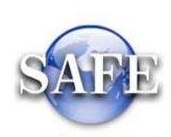 “金融机构外汇与人民币资产不匹配的购汇、结汇审批”行政审批服务指南发布日期：2020年2月7日实施日期：2020年2月8日发布机构：国家外汇管理局青海省分局一、项目信息项目名称：金融机构外汇与人民币资产不匹配的购汇、结汇审批；项目编号：57015；审批类别：行政许可。二、适用范围本指南适用于“银行资本金（或营运资金）本外币转换核准”的申请和办理。三、设定依据《中华人民共和国外汇管理条例》（国务院令第532号）第二十六条：“金融机构的资本金、利润以及因本外币资产不匹配需要进行人民币与外币间转换的，应当经外汇管理机关批准”。四、非银行金融机构（不含保险公司）资本金（或营运资金）本外币转换管理    （一）办理依据1.《中华人民共和国外汇管理条例》（国务院令第532号）。2.《国家外汇管理局关于印发〈银行办理结售汇业务管理办法实施细则〉的通知》（汇发〔2014〕53号）。（二）受理机构申请人所在地外汇分局。（三）决定机构申请人所在地外汇分局。（四）审批数量无数量限制。（五）办事条件1.非银行金融机构申请本外币转换金额应与其开展的外汇业务规模相匹配。2.非银行金融机构申请本外币转换原则上每年不得超过一次。3.禁止性要求：如符合上述条件，不存在不予许可的情况。（六）申请材料（七）申请接受申请人可通过所在地外汇局业务窗口提交材料。（八）基本办理流程1.申请人提交申请；2.决定是否予以受理；3.不予受理的，出具不予受理通知书；4.材料不全或不符合法定形式的，一次性告知补正材料，并出具《行政审批补正材料通知书》；根据申请材料及补正情况，予以受理的，出具受理通知书，按程序进行审核；5.不予许可的，出具不予许可通知书；许可的，向申请人出具相关业务办理凭证（包括业务登记凭证、核准文件、备案确认等）。（九）办理方式一般程序：申请、受理、审核、办理备案、出具相关业务批准文件。（十）审批时限申请人提交材料齐备之日起20个工作日。（十一）审批收费依据及标准不收费。（十二）审批结果出具相关业务批准文件。（十三）结果送达通过现场告知或电话通知申请人，并通过现场领取或邮寄方式将结果送达。（十四）申请人权利和义务申请人有权依法提出行政审批申请，依法进行投诉、举报、复议、诉讼等。申请人有义务保证申请材料完整、真实、准确，获批后合法合规办理相关业务，重要信息发生变更按规定及时报备，全面、及时、准确报送相关数据信息等。咨询途径、监督和投诉、办公地址和时间、公开查询方式青海省分局：办公地址：青海省西宁市昆仑路3号，中国人民银行西宁中心支行综合办公楼1512室。时间：工作日时间。上午：8:30-11:30；下午：14:00-17:30。咨询电话：0971—6126170监督和投诉电话：0971—6126148海东市中心支局：办公地址：青海省海东市平安区乐都路3号，中国人民银行海东市中心支行综合楼4楼外汇管理科。时间：工作日时间。上午：8:30-12:00；下午：14:00-17:30。咨询电话：0972—8685145监督和投诉电话：0972—8687008海西州中心支局：办公地址：青海省海西州德令哈市长江路18号，中国人民银行海西州中心支行410室。时间：工作日时间。上午：8:30-11:30；下午：14:00-17:30。咨询电话：0977—8205400监督和投诉电话：0977—8220412格尔木市支局：办公地址：青海省海西蒙古族藏族自治州格尔木市柴达木中路20号，中国人民银行格尔木市支行406室。时间：工作日时间。上午：8:30-11:30；下午：14:00-17:30。咨询电话：0979—8418430监督和投诉电话：0979—8412176向各地外汇局进行咨询、进程查询、监督和投诉等可通过各地外汇局官方互联网站咨询反馈功能进行。青海省分局互联网站网址：www.sa青海省分局：fe.gov.cn/qinghai/index.html。对行政许可进程信息进行查询，也可登陆国家外汇管理局政务服务网上办理系统（通过国家外汇管理局“数字外管”平台：http://zwfw.safe.gov.cn/asone/），或通过微信扫码国家政务服务平台“外汇政务服务”二维码快捷查询：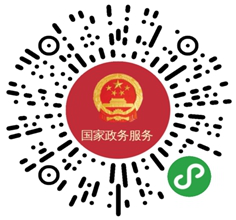 附录一基本流程图附录二常见问题问：非银行金融机构外汇资本金结汇是否需外汇局核准？答：非银行金融机构外汇资本金、境外上市募股资金结汇参照非金融企业管理，无需所在地外汇局核准。序号提交材料名称原件/复印件份数纸质/电子要求备注1书面申请加盖公章的原件1纸质2人民币和外币资产负债表原件及加盖公章的复印件1纸质验原件，留存加盖公章的复印件3相关交易需经有关主管部门批准的，应提供相应批准文件原件及加盖公章的复印件1纸质验原件，留存加盖公章的复印件